Curriculum Plan: B.Sc.Physical Sciences, III Year (Semester V) Mechanics & Discrete MathematicsMs. Garima GaurAssistant ProfessorDepartment of MathematicsKalindi College (University of Delhi)Delhi- 110008Mobile:  9953227989E- mail: garimagaur@kalindi.du.ac.inMs. Garima GaurAssistant ProfessorDepartment of MathematicsKalindi College (University of Delhi)Delhi- 110008Mobile:  9953227989E- mail: garimagaur@kalindi.du.ac.in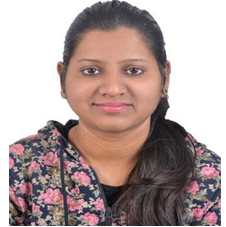 Marks Distribution       Theory             75 Marks             75 MarksMs. Garima GaurAssistant ProfessorDepartment of MathematicsKalindi College (University of Delhi)Delhi- 110008Mobile:  9953227989E- mail: garimagaur@kalindi.du.ac.inMs. Garima GaurAssistant ProfessorDepartment of MathematicsKalindi College (University of Delhi)Delhi- 110008Mobile:  9953227989E- mail: garimagaur@kalindi.du.ac.inMarks Distribution       Internal Assessment             25 Marks             25 MarksMs. Garima GaurAssistant ProfessorDepartment of MathematicsKalindi College (University of Delhi)Delhi- 110008Mobile:  9953227989E- mail: garimagaur@kalindi.du.ac.inMs. Garima GaurAssistant ProfessorDepartment of MathematicsKalindi College (University of Delhi)Delhi- 110008Mobile:  9953227989E- mail: garimagaur@kalindi.du.ac.inClasses AssignedLectures             3 lectures per week             3 lectures per weekMs. Garima GaurAssistant ProfessorDepartment of MathematicsKalindi College (University of Delhi)Delhi- 110008Mobile:  9953227989E- mail: garimagaur@kalindi.du.ac.inMs. Garima GaurAssistant ProfessorDepartment of MathematicsKalindi College (University of Delhi)Delhi- 110008Mobile:  9953227989E- mail: garimagaur@kalindi.du.ac.inClasses AssignedMs. Garima GaurAssistant ProfessorDepartment of MathematicsKalindi College (University of Delhi)Delhi- 110008Mobile:  9953227989E- mail: garimagaur@kalindi.du.ac.inMs. Garima GaurAssistant ProfessorDepartment of MathematicsKalindi College (University of Delhi)Delhi- 110008Mobile:  9953227989E- mail: garimagaur@kalindi.du.ac.inClasses AssignedPracticalMs. Garima GaurAssistant ProfessorDepartment of MathematicsKalindi College (University of Delhi)Delhi- 110008Mobile:  9953227989E- mail: garimagaur@kalindi.du.ac.inMs. Garima GaurAssistant ProfessorDepartment of MathematicsKalindi College (University of Delhi)Delhi- 110008Mobile:  9953227989E- mail: garimagaur@kalindi.du.ac.inClasses AssignedReferences1. Ramsay, A. S. (1998). Statics, CBS Publishers and Distributors, Delhi (Indian Reprint). 2. Roberts, A. P. (2003). Statics and Dynamics with Background Mathematics, Cambridge University Press. 3. Rosen, Kenneth H. (2012). Discrete Mathematics and its Applications (7th ed.). McGraw-Hill Education (India) Pvt. Ltd.1. Ramsay, A. S. (1998). Statics, CBS Publishers and Distributors, Delhi (Indian Reprint). 2. Roberts, A. P. (2003). Statics and Dynamics with Background Mathematics, Cambridge University Press. 3. Rosen, Kenneth H. (2012). Discrete Mathematics and its Applications (7th ed.). McGraw-Hill Education (India) Pvt. Ltd.1. Ramsay, A. S. (1998). Statics, CBS Publishers and Distributors, Delhi (Indian Reprint). 2. Roberts, A. P. (2003). Statics and Dynamics with Background Mathematics, Cambridge University Press. 3. Rosen, Kenneth H. (2012). Discrete Mathematics and its Applications (7th ed.). McGraw-Hill Education (India) Pvt. Ltd.1. Ramsay, A. S. (1998). Statics, CBS Publishers and Distributors, Delhi (Indian Reprint). 2. Roberts, A. P. (2003). Statics and Dynamics with Background Mathematics, Cambridge University Press. 3. Rosen, Kenneth H. (2012). Discrete Mathematics and its Applications (7th ed.). McGraw-Hill Education (India) Pvt. Ltd.1. Ramsay, A. S. (1998). Statics, CBS Publishers and Distributors, Delhi (Indian Reprint). 2. Roberts, A. P. (2003). Statics and Dynamics with Background Mathematics, Cambridge University Press. 3. Rosen, Kenneth H. (2012). Discrete Mathematics and its Applications (7th ed.). McGraw-Hill Education (India) Pvt. Ltd.WeekTopicsTopicsTopicsTopics1st week  20-24thJULYTypes of graphs: Simple graph, Directed graphTypes of graphs: Simple graph, Directed graphTypes of graphs: Simple graph, Directed graphTypes of graphs: Simple graph, Directed graph2nd week 26-31st  JULYMulti graph, and Pseudo graphMulti graph, and Pseudo graphMulti graph, and Pseudo graphMulti graph, and Pseudo graph3rd week 2-7th  AUG Graph modeling Graph modeling Graph modeling Graph modeling4th week 9-14th  AUGTerminology and basics; Special graphs: Complete graph, Cycles, n-dimensional cubesTerminology and basics; Special graphs: Complete graph, Cycles, n-dimensional cubesTerminology and basics; Special graphs: Complete graph, Cycles, n-dimensional cubesTerminology and basics; Special graphs: Complete graph, Cycles, n-dimensional cubes5th week 16-21st  AUGTerminology and basics; Special graphs: Complete graph, Cycles, n-dimensional cubesTerminology and basics; Special graphs: Complete graph, Cycles, n-dimensional cubesTerminology and basics; Special graphs: Complete graph, Cycles, n-dimensional cubesTerminology and basics; Special graphs: Complete graph, Cycles, n-dimensional cubesBipartite graph, Complete bipartite graphBipartite graph, Complete bipartite graphBipartite graph, Complete bipartite graphBipartite graph, Complete bipartite graph6th week 23-28th  AUGSubgraph and basic algebraic operations on graphsSubgraph and basic algebraic operations on graphsSubgraph and basic algebraic operations on graphsSubgraph and basic algebraic operations on graphs7th week 31st AUG- 4th  SEP Cycles, Tree to be introduced as a connected graph with no cycles Cycles, Tree to be introduced as a connected graph with no cycles Cycles, Tree to be introduced as a connected graph with no cycles Cycles, Tree to be introduced as a connected graph with no cycles8th week 6-11th  SEPIntroduction to shortest path (least number of edges) problemIntroduction to shortest path (least number of edges) problemIntroduction to shortest path (least number of edges) problemIntroduction to shortest path (least number of edges) problem9th week 13-18th  SEPSolution of shortest path problem for simple graphs using complete enumerationSolution of shortest path problem for simple graphs using complete enumerationSolution of shortest path problem for simple graphs using complete enumerationSolution of shortest path problem for simple graphs using complete enumeration10th week20-25th  SEPEuler and Hamiltonian graphs (for undirected graphs only)Euler and Hamiltonian graphs (for undirected graphs only)Euler and Hamiltonian graphs (for undirected graphs only)Euler and Hamiltonian graphs (for undirected graphs only)11th week27th SEP-1st-0CTKönigsberg bridge problemKönigsberg bridge problemKönigsberg bridge problemKönigsberg bridge problem12th week4-9th  OCTStatements and interpretations of (i) Necessary and sufficient conditions for Euler cycles and paths (ii) Sufficient condition for Hamiltonian cyclesStatements and interpretations of (i) Necessary and sufficient conditions for Euler cycles and paths (ii) Sufficient condition for Hamiltonian cyclesStatements and interpretations of (i) Necessary and sufficient conditions for Euler cycles and paths (ii) Sufficient condition for Hamiltonian cyclesStatements and interpretations of (i) Necessary and sufficient conditions for Euler cycles and paths (ii) Sufficient condition for Hamiltonian cycles13th week18-23rd  OCTStatements and interpretations of (i) Necessary and sufficient conditions for Euler cycles and paths (ii) Sufficient condition for Hamiltonian cyclesStatements and interpretations of (i) Necessary and sufficient conditions for Euler cycles and paths (ii) Sufficient condition for Hamiltonian cyclesStatements and interpretations of (i) Necessary and sufficient conditions for Euler cycles and paths (ii) Sufficient condition for Hamiltonian cyclesStatements and interpretations of (i) Necessary and sufficient conditions for Euler cycles and paths (ii) Sufficient condition for Hamiltonian cycles14th week25-30th  OCTFinding Euler cycles and Hamiltonian cycles in a given graphFinding Euler cycles and Hamiltonian cycles in a given graphFinding Euler cycles and Hamiltonian cycles in a given graphFinding Euler cycles and Hamiltonian cycles in a given graph15TH and 16TH Week1-15TH NOV Revision and discussion of previous year papers.Revision and discussion of previous year papers.Revision and discussion of previous year papers.Revision and discussion of previous year papers.